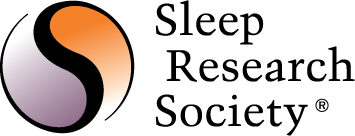 2020 SRS Nomination Form Nomination Submission Deadline: July 23, 2020  I am nominating this person to be considered as a candidate to serve on the SRS Conflict of Interest Committee as Member-at-Large.Candidate InformationCandidate InformationName	E-mailPhone NumberCandidate is aware of nominationYes                      NoNominator Information (Please note ‘self’ under name if self-nominating)Nominator Information (Please note ‘self’ under name if self-nominating)NameE-mail Phone Number SRS Member # Recommendation Statement –Briefly explain why you are nominating this person and what skills they will bring to the position.  Limit statement to 100 words.   